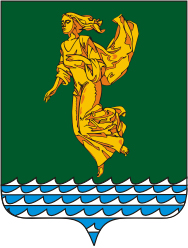 В целях оценки риска причинения вреда (ущерба) при принятии решения о проведении и выборе вида внепланового контрольного мероприятия, в соответствии с Федеральным законом от 06.10.2003 года № 131-ФЗ «Об общих принципах организации местного самоуправления в Российской Федерации», пунктом 3 части 10 статьи 23 Федерального закона от 31.07.2020 года № 248-ФЗ «О государственном контроле (надзоре) и о муниципальном контроле в Российской Федерации», решением Думы Ангарского городского округа от 17.12.2021 года № 130-23/02рД «Об утверждении Положения о муниципальном контроле в сфере благоустройства на территории Ангарского городского округа», руководствуясь Уставом Ангарского городского округа, Дума Ангарского городского округаРЕШИЛА:1. Утвердить перечень индикаторов риска нарушения обязательных требований, используемый для определения необходимости проведения внеплановых контрольных мероприятий при осуществлении  муниципального контроля в сфере благоустройства на территории Ангарского городского округа (приложение № 1 к настоящему решению).2. Настоящее решение вступает в силу после его официального опубликования.3. Настоящее решение опубликовать в газете «Ангарские ведомости». Председатель Думы	Ангарского городского округа                                                                А.А. ГородскойМэр Ангарского городского округа                                                              С.А. ПетровПриложение № 1к решению ДумыАнгарского городского округаот 24.02.2022№ 156-28/02рДПЕРЕЧЕНЬиндикаторов риска нарушения обязательных требований, используемый для определения необходимости проведения внеплановых контрольных мероприятий при осуществлении  муниципального контроля в сфере благоустройства на территории Ангарского городского округаНаличие мусора и иных отходов производства и потребления на прилегающей территории или на иных территориях общего пользования.Отсутствие контейнерных площадок, контейнеров, бункеров, накопителей, урн в местах общего пользования для сбора и временного хранения отходов и мусора.Наличие нарушений к правилам обустройства мест накопления твердых коммунальных отходов.Отсутствие заключенных договоров с региональным оператором по обращению с твердыми коммунальными отходами на обращение с твердыми коммунальными отходами.Наличие препятствующей свободному и безопасному проходу граждан наледи на прилегающих территориях.Наличие сосулек на кровлях зданий, сооружений.Формирование снежных валов на тротуарах при уборке снега.Осуществление земляных работ без разрешения на их осуществление либо с превышением срока действия такого разрешения.  Создание препятствий для свободного прохода к зданиям и входам в них, а также для свободных въездов во дворы, обеспечения безопасности пешеходов и безопасного пешеходного движения, включая инвалидов и другие маломобильные группы населения, при осуществлении земляных работ.Создание препятствий при санитарной очистке улиц, автодорог, внутриквартальной территории, улично-дорожной сети.Размещение транспортных средств на детских и физкультурных площадках, газонах, иных озелененных территориях. Размещение транспортных средств в местах отгрузки твердых коммунальных отходов во время проведения работ по погрузке и уборке твердых коммунальных отходов специализированным транспортом.Мойка транспортных средств на придомовой территории, территории общего пользования, в том числе в водоохранных зонах.Небезопасное размещение информационных и рекламных конструкций или размещение их с нарушением обязательных требований к порядку их размещения, в том числе:нарушение требований к их размерам и внешнему виду;информационная и рекламная конструкция перекрывает дневной свет в окна жилых и нежилых помещений многоквартирного дома;на информационной и рекламной конструкции организована подсветка, имеющая мерцающий, не приглушенный свет, создает прямое направление лучей в окна жилых домов, что нарушает комфортные условия проживания граждан;на фасаде и (или) крыше здания, сооружения размещена информационная и (или) (рекламная) конструкция с неправильным креплением, ведущим к повреждению архитектурных деталей, в том числе на балконах;информационная конструкция на лоджиях и на балконах размещена с вероятностью их повреждения, обрушения.Размещение кондиционеров на главных и боковых фасадах зданий, сооружений, расположенных на главных улицах.Неправильное крепление сооружений кондиционеров, ведущее к повреждению фасада зданий, сооружений (трещины, повреждение облицовки фасада).Устройство и (или) размещение на придомовых территориях любых предприятий торговли и общественного питания, включая палатки, киоски, ларьки, мини-рынки, павильоны, летние кафе, производственные объекты, предприятия по мелкому ремонту автомобилей, бытовой техники, обуви, а также автостоянок, осуществляющих деятельность на платной основе.Выгул собак и иных домашних животных на придомовых территориях, газонах, клумбах, детских и спортивных площадках, отведенных территориях образовательных, медицинских организаций, а также загрязнение животными указанных мест.Выпас сельскохозяйственных животных и птиц на территориях общего пользования.Размещение строительных отходов в не предназначенных для этого местах.Наличие зеленых насаждений на общественной территории в неудовлетворительном состоянии.Председатель Думы	Ангарского городского округа                                                               А.А. ГородскойМэр Ангарского городского округа                                                              С.А. ПетровИркутская областьДУМА Ангарского городского округа второго созыва 2020-2025 гг.РЕШЕНИЕ24.02.2022                                                                                                        № 156-28/02рД⌐  	  ¬Об утверждении перечня индикаторов риска нарушения обязательных требований, используемого для определения необходимости проведения внеплановых контрольных мероприятий при осуществлении  муниципального контроля в сфере благоустройства на территории Ангарского городского округа